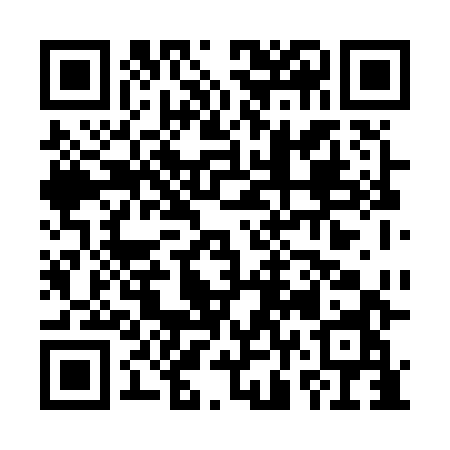 Ramadan times for Besednice, Czech RepublicMon 11 Mar 2024 - Wed 10 Apr 2024High Latitude Method: Angle Based RulePrayer Calculation Method: Muslim World LeagueAsar Calculation Method: HanafiPrayer times provided by https://www.salahtimes.comDateDayFajrSuhurSunriseDhuhrAsrIftarMaghribIsha11Mon4:384:386:2312:124:096:016:017:4012Tue4:354:356:2112:114:106:036:037:4213Wed4:334:336:1912:114:116:056:057:4414Thu4:314:316:1712:114:136:066:067:4515Fri4:294:296:1412:114:146:086:087:4716Sat4:264:266:1212:104:156:096:097:4917Sun4:244:246:1012:104:166:116:117:5018Mon4:224:226:0812:104:186:126:127:5219Tue4:204:206:0612:094:196:146:147:5420Wed4:174:176:0412:094:206:156:157:5621Thu4:154:156:0212:094:216:176:177:5722Fri4:134:136:0012:094:226:186:187:5923Sat4:104:105:5812:084:246:206:208:0124Sun4:084:085:5612:084:256:216:218:0325Mon4:054:055:5312:084:266:236:238:0426Tue4:034:035:5112:074:276:246:248:0627Wed4:004:005:4912:074:286:266:268:0828Thu3:583:585:4712:074:296:276:278:1029Fri3:563:565:4512:064:306:296:298:1230Sat3:533:535:4312:064:316:306:308:1331Sun4:514:516:411:065:337:327:329:151Mon4:484:486:391:065:347:337:339:172Tue4:464:466:371:055:357:357:359:193Wed4:434:436:351:055:367:367:369:214Thu4:404:406:331:055:377:387:389:235Fri4:384:386:311:045:387:397:399:256Sat4:354:356:281:045:397:417:419:277Sun4:334:336:261:045:407:427:429:298Mon4:304:306:241:045:417:447:449:319Tue4:284:286:221:035:427:457:459:3310Wed4:254:256:201:035:437:477:479:35